Первая ступенька к открытию лагеряКоллектив ГБОУ ООШ с.Покровка провёл предварительную подготовку дня открытия оздоровительного пришкольного лагеря «Росток». В апреле Бусаргиной Н.В. и Стерликовой Т.Ю. была написана программа лагеря под названием «Путь к солнцу», которая заняла на окружном конкурсе программно-методических материалов II место.Штат воспитателей и начальник лагеря выпустили сборник сценариев и игр «Летний калейдоскоп». Работа заняла II место в окружном конкурсе. 27 мая коллектив воспитателей  ярко оформил  кабинеты для работы отрядов.Накануне открытие лагеря «Росток», коллектив обсудил план работы первого дня лагеря.29 мая приёмная комиссия подписала акт: «Пришкольный лагерь дневного пребывания «Росток» готов к открытию смены».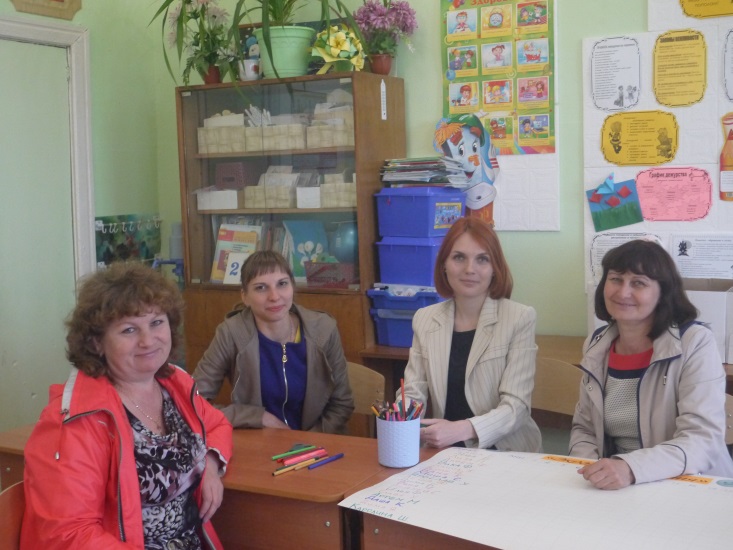 С нетерпением ждём встречи с юными воспитанниками!!!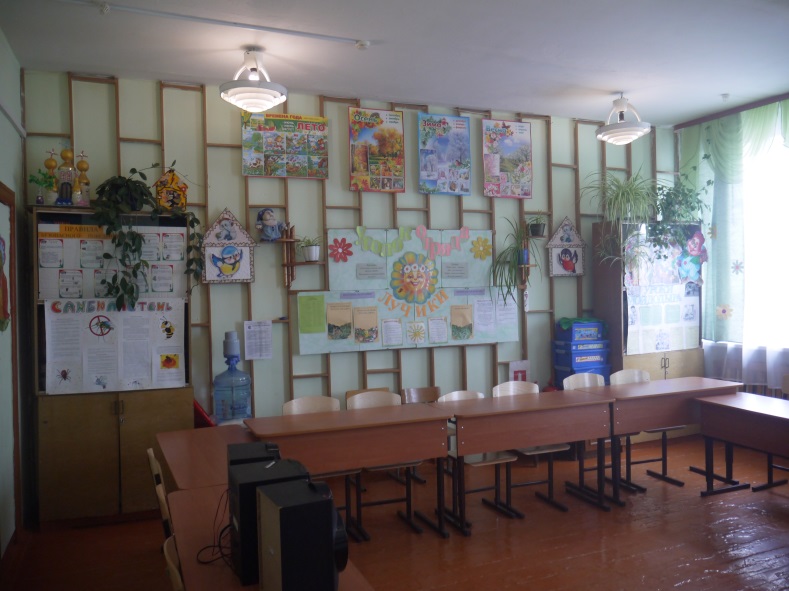 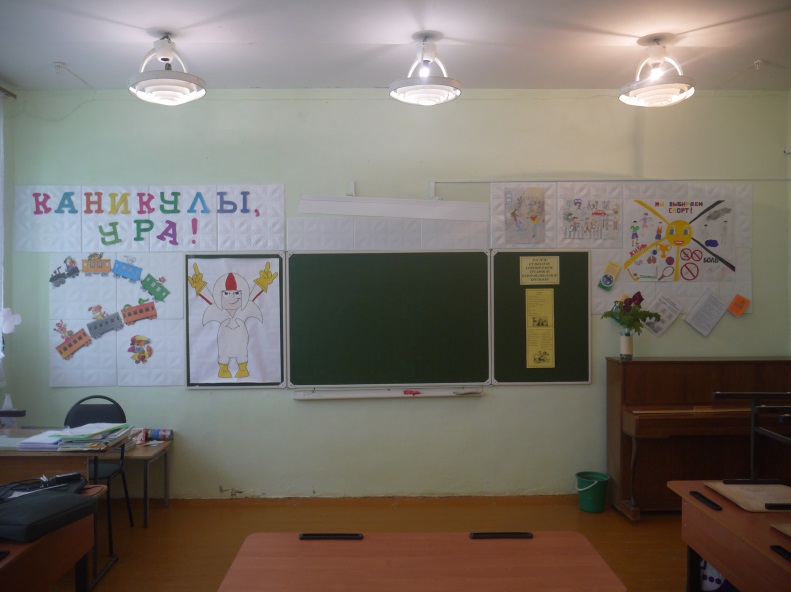 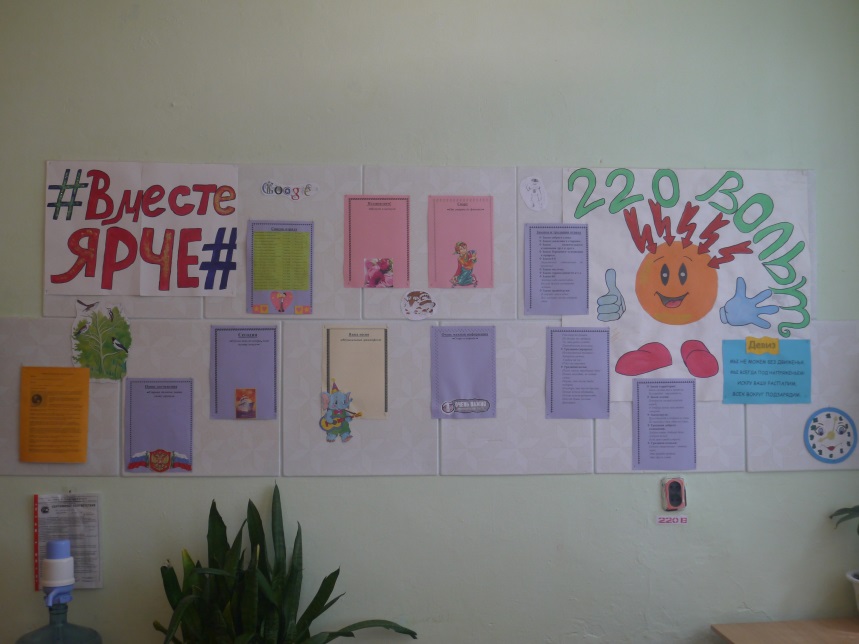 